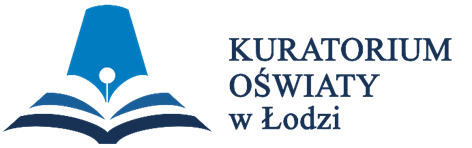 WOJEWÓDZKI KONKURS PRZEDMIOTOWY 
Z MATEMATYKI    organizowany przez Łódzkiego Kuratora Oświaty                     
dla uczniów szkół podstawowych w roku szkolnym 2023/2024TEST –  ETAP SZKOLNYNa wypełnienie testu masz  60 min.Arkusz liczy 12 stron i zawiera 15  zadań, w tym brudnopis.Przed rozpoczęciem pracy sprawdź, czy Twój arkusz jest kompletny. Jeżeli zauważysz usterki, zgłoś je Komisji Konkursowej.Zadania czytaj uważnie i ze zrozumieniem.Odpowiedzi wpisuj długopisem bądź piórem, kolorem czarnym lub niebieskim. Dbaj o czytelność pisma i precyzję odpowiedzi.W zadaniach zamkniętych zaznacz prawidłową odpowiedź, wstawiając znak X we właściwym miejscu.Jeżeli się pomylisz, błędne zaznaczenie otocz kółkiem i zaznacz znakiem X inną odpowiedź.Oceniane będą tylko te odpowiedzi, które umieścisz w miejscu do tego przeznaczonym.Do każdego numeru zadania podana jest maksymalna liczba punktów możliwa do uzyskania za prawidłową  odpowiedź. Pracuj samodzielnie. Postaraj się udzielić odpowiedzi na wszystkie pytania.Nie używaj korektora. Jeśli pomylisz się w zadaniach otwartych, przekreśl błędną odpowiedź 
i wpisz poprawną.Korzystaj tylko z przyborów i materiałów określonych w regulaminie konkursu.            PowodzeniaMaksymalna liczba punktów - 60Liczba uzyskanych punktów - …..Imię i nazwisko ucznia: …………………………………………..……………                                                          wypełnia Komisja Konkursowa po zakończeniu sprawdzenia pracPodpisy członków komisji sprawdzających prace:…………………………………………………..      ……………….……………              (imię i nazwisko)                                             (podpis)…………………………………………………..      ……………….……………              (imię i nazwisko)                                             (podpis)Zadanie nr 1 Ania, Bartek, Cecylia, Darek i Ewa poznali tajemną liczbę. Każdy wskazał pewną własność tej liczby. Ania powiedziała, że jest to liczba pierwsza, Bartek, że jest to liczba parzysta, Cecylia powiedziała, że jest to liczba nie większa niż , Darek powiedział, że jest to liczba nie mniejsza niż  a Ewa, że jest to liczba, którą można przedstawić w postaci , gdzie  nie jest liczbą pierwszą. Wiedząc, że dokładnie jedna z powyższych informacji jest fałszywa wskaż która? Wypowiedziana przez AnięWypowiedziana przez BartkaWypowiedziana przez CecylięWypowiedziana przez DarkaWypowiedziana przez Ewę……………….../ 2 pkt. (liczba uzyskanych punktów / maksymalna liczba punktów)Zadanie nr 2Niech zapis  oznacza wynik dodawania:   . 
Która z poniższych liczb jest największa?……………….../ 3 pkt. (liczba uzyskanych punktów / maksymalna liczba punktów)Zadanie nr 3Która z powyższych równości jest prawdziwa?  ……………….../ 3 pkt.
 (liczba uzyskanych punktów / maksymalna liczba punktów)Zadanie nr 4Która z poniższych liczb jest równa ? ……………….../ 2 pkt.  (liczba uzyskanych punktów / maksymalna liczba punktów)Zadanie nr 5Kasia od stycznia do czerwca włącznie odkładała pieniądze na smartwatcha. Co miesiąc odkładała o  zł więcej niż poprzedniego miesiąca. Odkładając czerwcową „ratę” zauważyła, że brakuje jej jeszcze  ceny  smartwatcha. Niech  oznacza pierwszą kwotę odłożoną przez Kasię. Które równanie opisuje przedstawioną sytuację? ……………….../ 3 pkt. (liczba uzyskanych punktów / maksymalna liczba punktów)Zadanie nr 6Rozważmy pięć zdań: Istnieje trapez, który nie ma osi symetriiIstnieje trapez, który ma dokładnie cztery osie symetriiIstnieje trapez, który ma dokładnie dwie osie symetriiIstnieje trapez, który ma dokładnie jedną oś symetriiIstnieje trapez, który ma dokładnie trzy osie symetrii
Wskaż odpowiedź, w której wskazane są wszystkie zdania prawdziwe spośród zdań 1-5 oraz nie pojawiają się zdania fałszywe. 1,2,3,4,51,2,3,41,3,4,51,3,42,3,4
……………….../ 2 pkt. (liczba uzyskanych punktów / maksymalna liczba punktów)Zadanie nr 7Każdy z boków trójkąta prostokątnego jest też bokiem kwadratu (por. rysunek). 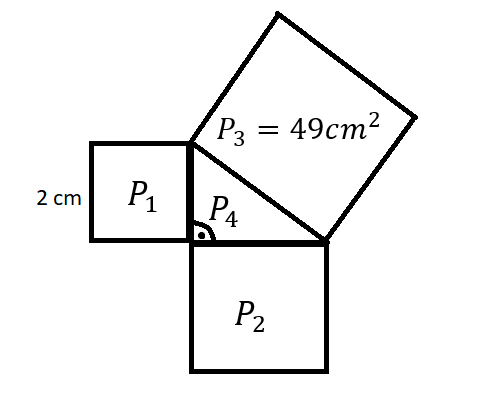 Korzystając z danych przedstawionych na rysunku oblicz sumę pól  . ……………….../ 3 pkt. (liczba uzyskanych punktów / maksymalna liczba punktów)Zadanie nr 8 Wskaż parę punktów, które są równoodległe od punktu .  i  i  i  i  i ……………….../ 2 pkt. (liczba uzyskanych punktów / maksymalna liczba punktów)Zadanie nr 9Jedna ze ścian bocznych graniastosłupa prostego jest kwadratem. Podstawą graniastosłupa jest trapez prostokątny przedstawiony na poniższym rysunku. 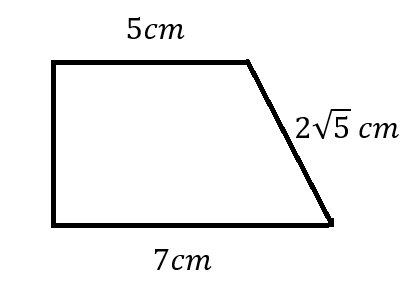 Najmniejsza możliwa objętość tego graniastosłupa jest równa.....……………….../ 3 pkt. (liczba uzyskanych punktów / maksymalna liczba punktów)Zadanie nr 10Jakie jest prawdopodobieństwo, że losując liczbę ze zbioru liczb   włącznie wylosujemy liczbę, której pierwiastek sześcienny jest liczbą naturalną. ……………….../ 2 pkt. (liczba uzyskanych punktów / maksymalna liczba punktów)Zadanie nr 11Kwota wolna od podatku wynosi w Polsce  zł. Oznacza to, że podatek płacony jest jedynie od dochodów powyżej  zł. Jeśli podatnik zarabia nie więcej niż  zł, to podatek wynosi . Dochód powyżej  zł objęty jest podatkiem .  Pan Mateusz zarobił w  roku  zł a  pani Zofia - zł.  Niech  oznacza różnicę w zapłaconych przez nich podatkach w  roku. Wskaż zdanie prawdziwe A-C oraz jego uzasadnienie 1-3. Odpowiedź: …………. ponieważ  …………………..
                     A,B lub C                                             1,2 lub 3……………….../ 3 pkt. (liczba uzyskanych punktów / maksymalna liczba punktów)Zadanie 12Rozwiąż równaniewzględem zmiennej , gdy . Rozwiązanie:……………….../ 5 pkt.
 (liczba uzyskanych punktów / maksymalna liczba punktów)Zadanie 13Punkty   leżą na punktach przecięcia kratek (są to tzw. punkty kratowe). Przyjmijmy, że długość odcinka  jest równa . 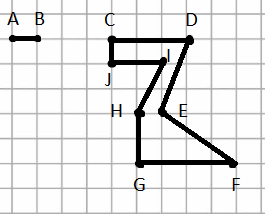  Oblicz obwód ośmiokąta . Podając ostateczny wynik wyłącz  przed nawias.  Czy pole tego ośmiokąta jest większe, mniejsze czy równe ? Odpowiedź uzasadnij.Rozwiązanie: ……………….../ 10 pkt.
 (liczba uzyskanych punktów / maksymalna liczba punktów)Zadanie 14Objętość ostrosłupa prostego jest  razy mniejsza niż . Podstawą tego ostrosłupa jest prostokąt, w którym stosunek długości boków jest jak  a jego wysokość jest razy mniejsza niż obwód podstawy. Oblicz objętość sześcianu, którego bok ma długość równą dłuższej krawędzi podstawy rozważanego ostrosłupa. Rozwiązanie:……………….../ 10 pkt. (liczba uzyskanych punktów / maksymalna liczba punktów)Zadanie 15Przyjmijmy, że w  Polsce mamy  mln emerytów. Średnia emerytura to  zł. Średnia emerytura mężczyzn wynosi  zł, a średnia emerytura kobiet -  zł. Oblicz, ile jest w Polsce emerytek. Wynik zaokrąglij do setek tysięcy. Zapisz obliczenia.  Rozwiązanie:……………….../ 7 pkt. (liczba uzyskanych punktów / maksymalna liczba punktów)BRUDNOPISA to kwota większa niż podatek zapłacony przez panią Zofię  ponieważ1Pan Mateusz zapłacił  zł podatku a pani Zofia  zł B jest równe kwocie podatku zapłaconego przez panią Zofię  ponieważ2Pan Mateusz zapłacił  zł podatku a pani Zofia  złC to  kwota niższa niż podatek zapłacony przez panią Zofię ponieważ3Pan Mateusz zapłacił   zł a pani Zofia  zł